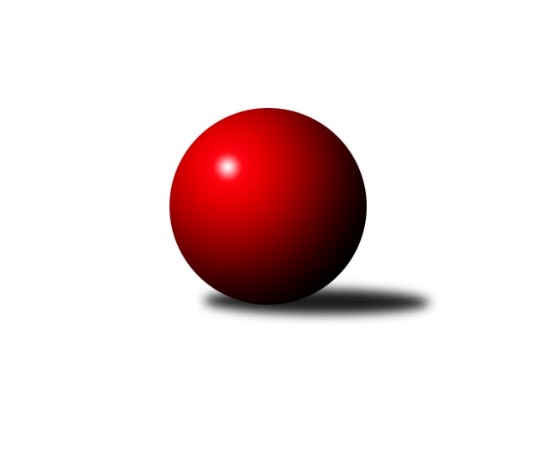 Č.4Ročník 2009/2010	4.10.2009Nejlepšího výkonu v tomto kole: 2665 dosáhlo družstvo: TJ Tatran Litovel ˝A˝Severomoravská divize 2009/2010Výsledky 4. kolaSouhrnný přehled výsledků:KK Minerva Opava ˝A˝	- TJ  Krnov ˝B˝	14:2	2536:2449		3.10.SKK Ostrava ˝A˝	- TJ Sokol Sedlnice ˝A˝	4:12	2445:2479		3.10.KK Hranice ˝A˝	- TJ Kovohutě Břidličná ˝A˝	12:4	2483:2466		3.10.TJ Horní Benešov ˝B˝	- TJ VOKD Poruba ˝A˝	3:13	2522:2580		3.10.KK Šumperk ˝B˝	- TJ Tatran Litovel ˝A˝	4:12	2656:2665		3.10.Sokol Přemyslovice ˝B˝	- TJ  Odry ˝A˝	12:4	2523:2503		3.10.TJ Sokol Chvalíkovice ˝A˝	- HKK Olomouc ˝B˝	6:10	2452:2473		4.10.Tabulka družstev:	1.	KK Minerva Opava ˝A˝	4	3	1	0	48 : 16 	 	 2545	7	2.	TJ Tatran Litovel ˝A˝	4	3	1	0	46 : 18 	 	 2593	7	3.	TJ VOKD Poruba ˝A˝	4	3	0	1	43 : 21 	 	 2457	6	4.	Sokol Přemyslovice ˝B˝	4	3	0	1	38 : 26 	 	 2497	6	5.	TJ  Odry ˝A˝	4	2	1	1	36 : 28 	 	 2563	5	6.	HKK Olomouc ˝B˝	4	2	1	1	36 : 28 	 	 2512	5	7.	TJ Kovohutě Břidličná ˝A˝	4	2	0	2	32 : 32 	 	 2471	4	8.	KK Šumperk ˝B˝	4	2	0	2	30 : 34 	 	 2574	4	9.	TJ  Krnov ˝B˝	4	2	0	2	26 : 38 	 	 2491	4	10.	TJ Sokol Sedlnice ˝A˝	4	1	0	3	26 : 38 	 	 2521	2	11.	KK Hranice ˝A˝	4	1	0	3	26 : 38 	 	 2497	2	12.	TJ Sokol Chvalíkovice ˝A˝	4	1	0	3	22 : 42 	 	 2439	2	13.	SKK Ostrava ˝A˝	4	1	0	3	22 : 42 	 	 2427	2	14.	TJ Horní Benešov ˝B˝	4	0	0	4	17 : 47 	 	 2492	0Podrobné výsledky kola:	 KK Minerva Opava ˝A˝	2536	14:2	2449	TJ  Krnov ˝B˝	Luděk Slanina	 	 212 	 232 		444 	 2:0 	 423 	 	207 	 216		Jan Holouš	Zdeněk Chlopčík	 	 196 	 206 		402 	 0:2 	 453 	 	221 	 232		Vladimír Vavrečka	Stanislav Brokl	 	 206 	 192 		398 	 2:0 	 365 	 	177 	 188		Pavel Jalůvka	Aleš Fischer	 	 223 	 202 		425 	 2:0 	 406 	 	185 	 221		Miluše Rychová	Petr Luzar	 	 214 	 215 		429 	 2:0 	 414 	 	193 	 221		František Vícha	Vladimír Heiser	 	 225 	 213 		438 	 2:0 	 388 	 	191 	 197		Stanislav Kopalrozhodčí: Nejlepší výkon utkání: 453 - Vladimír Vavrečka	 SKK Ostrava ˝A˝	2445	4:12	2479	TJ Sokol Sedlnice ˝A˝	Miroslav Složil	 	 218 	 190 		408 	 0:2 	 418 	 	199 	 219		Miroslav Mikulský	Zdeněk Kuna *1	 	 182 	 189 		371 	 0:2 	 385 	 	190 	 195		Jan Stuchlík	Vladimír Korta	 	 203 	 224 		427 	 2:0 	 422 	 	210 	 212		Břetislav Mrkvica	Petr Holas	 	 217 	 202 		419 	 2:0 	 392 	 	191 	 201		Rostislav Kletenský	Jiří Trnka	 	 203 	 219 		422 	 0:2 	 433 	 	224 	 209		Stanislav Brejcha	Miroslav Pytel	 	 203 	 195 		398 	 0:2 	 429 	 	207 	 222		Ivo Stuchlíkrozhodčí: střídání: *1 od 51. hodu Jan PolášekNejlepší výkon utkání: 433 - Stanislav Brejcha	 KK Hranice ˝A˝	2483	12:4	2466	TJ Kovohutě Břidličná ˝A˝	Jiří Terrich	 	 202 	 200 		402 	 0:2 	 429 	 	220 	 209		Čestmír Řepka	Kamil Bartoš	 	 198 	 204 		402 	 0:2 	 436 	 	204 	 232		Jiří Forcek	Petr  Pavelka ml	 	 215 	 216 		431 	 2:0 	 391 	 	175 	 216		Jiří Večeřa	Vladimír Hudec	 	 203 	 199 		402 	 2:0 	 394 	 	190 	 204		Jan Doseděl	Petr  Pavelka st	 	 205 	 202 		407 	 2:0 	 387 	 	188 	 199		Leoš Řepka	Karel Pitrun	 	 227 	 212 		439 	 2:0 	 429 	 	204 	 225		Jiří Procházkarozhodčí: Nejlepší výkon utkání: 439 - Karel Pitrun	 TJ Horní Benešov ˝B˝	2522	3:13	2580	TJ VOKD Poruba ˝A˝	Zbyněk Černý	 	 222 	 237 		459 	 2:0 	 399 	 	212 	 187		Jan Mika	Tomáš Černý	 	 219 	 182 		401 	 0:2 	 422 	 	204 	 218		Rostislav Bareš	Vladislav Pečinka	 	 208 	 204 		412 	 0:2 	 433 	 	218 	 215		Petr Basta	Michal Vavrák	 	 199 	 211 		410 	 0:2 	 475 	 	222 	 253		Ladislav Mika	Marek Bilíček	 	 196 	 178 		374 	 0:2 	 385 	 	211 	 174		Petr Brablec	Zdeněk Černý	 	 251 	 215 		466 	 1:1 	 466 	 	238 	 228		Martin Skopalrozhodčí: Nejlepší výkon utkání: 475 - Ladislav Mika	 KK Šumperk ˝B˝	2656	4:12	2665	TJ Tatran Litovel ˝A˝	Gustav Vojtek	 	 210 	 215 		425 	 0:2 	 434 	 	199 	 235		Jiří Kráčmar	Jaroslav Jedelský	 	 216 	 234 		450 	 2:0 	 448 	 	223 	 225		Miroslav Talášek	Jaroslav Vymazal	 	 247 	 235 		482 	 2:0 	 409 	 	232 	 177		Stanislav Brosinger	Michal Strachota	 	 202 	 208 		410 	 0:2 	 455 	 	233 	 222		Jiří Čamek	Petr Matějka	 	 211 	 218 		429 	 0:2 	 455 	 	233 	 222		František Baleka	Jan Semrád	 	 238 	 222 		460 	 0:2 	 464 	 	219 	 245		Kamil Axmanrozhodčí: Nejlepší výkon utkání: 482 - Jaroslav Vymazal	 Sokol Přemyslovice ˝B˝	2523	12:4	2503	TJ  Odry ˝A˝	Jiří Šoupal	 	 215 	 201 		416 	 0:2 	 439 	 	234 	 205		Stanislav Ovšák	Eduard Tomek	 	 217 	 209 		426 	 2:0 	 397 	 	203 	 194		Milan Zezulka	Jan Sedláček	 	 224 	 197 		421 	 2:0 	 390 	 	197 	 193		Jan Šebek	Zdeněk Grulich	 	 213 	 192 		405 	 0:2 	 448 	 	223 	 225		Miroslav Dimidenko	Milan Dvorský	 	 212 	 237 		449 	 2:0 	 425 	 	218 	 207		Petr Dvorský	Zdeněk Peč	 	 189 	 217 		406 	 2:0 	 404 	 	196 	 208		Karel Chlevišťanrozhodčí: Nejlepší výkon utkání: 449 - Milan Dvorský	 TJ Sokol Chvalíkovice ˝A˝	2452	6:10	2473	HKK Olomouc ˝B˝	Radek Hendrych	 	 196 	 207 		403 	 0:2 	 437 	 	223 	 214		Leopold Jašek	Vladimír Kostka	 	 178 	 193 		371 	 0:2 	 431 	 	217 	 214		Jiří Kropáč	Jakub Hendrych	 	 203 	 214 		417 	 2:0 	 383 	 	208 	 175		Svatopluk Hopjan	Josef Hendrych	 	 211 	 211 		422 	 0:2 	 428 	 	217 	 211		Milan Sekanina	Martin Šumník	 	 214 	 200 		414 	 2:0 	 381 	 	196 	 185		Josef Šrámek	Vladimír Valenta	 	 205 	 220 		425 	 2:0 	 413 	 	200 	 213		Radek Malíšekrozhodčí: Nejlepší výkon utkání: 437 - Leopold JašekPořadí jednotlivců:	jméno hráče	družstvo	celkem	plné	dorážka	chyby	poměr kuž.	Maximum	1.	Ivo Stuchlík 	TJ Sokol Sedlnice ˝A˝	445.50	291.5	154.0	2.5	3/3	(471)	2.	Jiří Čamek 	TJ Tatran Litovel ˝A˝	445.50	295.0	150.5	4.0	4/4	(469)	3.	Miroslav Dimidenko 	TJ  Odry ˝A˝	445.17	291.3	153.8	3.3	3/3	(452)	4.	Luděk Slanina 	KK Minerva Opava ˝A˝	443.00	297.5	145.5	2.3	2/2	(446)	5.	Petr Dvorský 	TJ  Odry ˝A˝	440.50	298.3	142.2	4.8	3/3	(460)	6.	Jaroslav Vymazal 	KK Šumperk ˝B˝	438.67	296.5	142.2	3.5	3/3	(482)	7.	František Vícha 	TJ  Krnov ˝B˝	437.33	301.3	136.0	6.7	3/3	(452)	8.	Vojtěch Jurníček 	Sokol Přemyslovice ˝B˝	437.00	288.0	149.0	0.5	2/3	(454)	9.	Stanislav Ovšák 	TJ  Odry ˝A˝	436.83	292.3	144.5	2.3	3/3	(448)	10.	Jaroslav Jedelský 	KK Šumperk ˝B˝	436.75	295.3	141.5	4.8	2/3	(479)	11.	Jiří Kropáč 	HKK Olomouc ˝B˝	436.33	297.0	139.3	2.3	3/4	(456)	12.	Jiří Kráčmar 	TJ Tatran Litovel ˝A˝	436.25	298.3	138.0	3.3	4/4	(441)	13.	Pavel Martinec 	KK Minerva Opava ˝A˝	435.50	294.0	141.5	3.0	2/2	(437)	14.	Karel Pitrun 	KK Hranice ˝A˝	433.00	289.0	144.0	3.0	3/3	(457)	15.	František Baleka 	TJ Tatran Litovel ˝A˝	432.75	288.3	144.5	3.8	4/4	(455)	16.	Štefan Šatek 	TJ  Krnov ˝B˝	432.50	289.0	143.5	4.0	2/3	(450)	17.	Vladimír Heiser 	KK Minerva Opava ˝A˝	432.50	294.0	138.5	2.3	2/2	(438)	18.	Zdeněk Černý 	TJ Horní Benešov ˝B˝	432.17	285.0	147.2	5.0	3/3	(466)	19.	Petr Matějka 	KK Šumperk ˝B˝	430.50	295.5	135.0	4.5	3/3	(442)	20.	Leopold Jašek 	HKK Olomouc ˝B˝	429.75	277.8	152.0	4.0	4/4	(439)	21.	Karel Chlevišťan 	TJ  Odry ˝A˝	428.67	286.3	142.3	3.3	3/3	(443)	22.	Stanislav Brosinger 	TJ Tatran Litovel ˝A˝	428.25	290.0	138.3	5.5	4/4	(444)	23.	Zbyněk Černý 	TJ Horní Benešov ˝B˝	426.50	302.8	123.7	2.3	3/3	(459)	24.	Radek Malíšek 	HKK Olomouc ˝B˝	425.75	288.3	137.5	3.3	4/4	(443)	25.	Aleš Fischer 	KK Minerva Opava ˝A˝	425.33	291.2	134.2	5.5	2/2	(427)	26.	Tomáš Černý 	TJ Horní Benešov ˝B˝	425.17	291.0	134.2	5.2	3/3	(453)	27.	Čestmír Řepka 	TJ Kovohutě Břidličná ˝A˝	425.00	283.2	141.8	2.8	3/3	(443)	28.	Jan Semrád 	KK Šumperk ˝B˝	424.33	297.5	126.8	6.3	3/3	(460)	29.	Petr Basta 	TJ VOKD Poruba ˝A˝	424.00	288.5	135.5	5.0	2/3	(433)	30.	Jiří Forcek 	TJ Kovohutě Břidličná ˝A˝	423.50	293.5	130.0	4.8	3/3	(436)	31.	Jan Holouš 	TJ  Krnov ˝B˝	423.00	284.5	138.5	2.5	2/3	(423)	32.	Gustav Vojtek 	KK Šumperk ˝B˝	422.00	289.3	132.7	5.5	3/3	(459)	33.	Břetislav Mrkvica 	TJ Sokol Sedlnice ˝A˝	422.00	293.0	129.0	6.3	3/3	(448)	34.	Jiří Šoupal 	Sokol Přemyslovice ˝B˝	421.67	292.7	129.0	6.7	3/3	(436)	35.	Michal Strachota 	KK Šumperk ˝B˝	421.67	293.2	128.5	4.5	3/3	(440)	36.	Stanislav Brejcha 	TJ Sokol Sedlnice ˝A˝	421.33	291.0	130.3	5.7	3/3	(446)	37.	Vladimír Valenta 	TJ Sokol Chvalíkovice ˝A˝	421.17	290.7	130.5	5.5	3/3	(449)	38.	Petr  Pavelka ml 	KK Hranice ˝A˝	420.50	291.3	129.2	2.0	3/3	(432)	39.	Vladimír Vavrečka 	TJ  Krnov ˝B˝	420.33	288.3	132.0	5.0	3/3	(453)	40.	Petr  Pavelka st 	KK Hranice ˝A˝	420.33	288.7	131.7	5.3	3/3	(445)	41.	Jan Šebek 	TJ  Odry ˝A˝	419.67	283.3	136.3	5.3	3/3	(441)	42.	Miroslav Šupák 	TJ  Krnov ˝B˝	419.25	291.0	128.3	5.3	2/3	(428)	43.	Miroslav Talášek 	TJ Tatran Litovel ˝A˝	419.00	279.5	139.5	3.8	4/4	(448)	44.	Petr Luzar 	KK Minerva Opava ˝A˝	419.00	285.5	133.5	5.2	2/2	(429)	45.	Josef Šrámek 	HKK Olomouc ˝B˝	418.25	295.8	122.5	6.8	4/4	(450)	46.	Milan Dvorský 	Sokol Přemyslovice ˝B˝	418.00	287.7	130.3	4.2	3/3	(449)	47.	Lukáš Sedláček 	Sokol Přemyslovice ˝B˝	417.50	296.0	121.5	8.5	2/3	(418)	48.	Jiří Trnka 	SKK Ostrava ˝A˝	417.33	276.8	140.5	2.2	2/2	(436)	49.	Miluše Rychová 	TJ  Krnov ˝B˝	417.17	287.7	129.5	6.8	3/3	(441)	50.	Kamil Bartoš 	KK Hranice ˝A˝	416.67	287.5	129.2	7.5	3/3	(440)	51.	Martin Skopal 	TJ VOKD Poruba ˝A˝	415.83	280.8	135.0	6.7	3/3	(466)	52.	Zdeněk Grulich 	Sokol Přemyslovice ˝B˝	415.33	293.7	121.7	7.3	3/3	(426)	53.	Jan Stuchlík 	TJ Sokol Sedlnice ˝A˝	414.67	285.8	128.8	4.8	3/3	(449)	54.	Jakub Hendrych 	TJ Sokol Chvalíkovice ˝A˝	414.50	274.0	140.5	4.0	3/3	(431)	55.	Jiří Terrich 	KK Hranice ˝A˝	414.17	282.8	131.3	4.8	3/3	(429)	56.	Petr Brablec 	TJ VOKD Poruba ˝A˝	412.50	283.5	129.0	8.0	3/3	(438)	57.	Zdeněk Peč 	Sokol Přemyslovice ˝B˝	412.33	277.0	135.3	5.7	3/3	(444)	58.	Ladislav Mika 	TJ VOKD Poruba ˝A˝	412.33	285.7	126.7	6.3	3/3	(475)	59.	Petr Holas 	SKK Ostrava ˝A˝	411.67	284.7	127.0	4.3	2/2	(460)	60.	Jiří Procházka 	TJ Kovohutě Břidličná ˝A˝	411.33	284.3	127.0	5.5	3/3	(429)	61.	Jiří Večeřa 	TJ Kovohutě Břidličná ˝A˝	410.00	280.8	129.2	4.7	3/3	(435)	62.	Martin Šumník 	TJ Sokol Chvalíkovice ˝A˝	409.50	277.8	131.7	5.2	3/3	(424)	63.	Milan Sekanina 	HKK Olomouc ˝B˝	408.50	282.8	125.8	4.5	4/4	(428)	64.	Miroslav Pytel 	SKK Ostrava ˝A˝	408.33	281.3	127.0	5.3	2/2	(434)	65.	Vladimír Hudec 	KK Hranice ˝A˝	406.67	290.2	116.5	6.3	3/3	(422)	66.	Marek Bilíček 	TJ Horní Benešov ˝B˝	406.50	279.8	126.7	6.0	3/3	(417)	67.	Miroslav Mikulský 	TJ Sokol Sedlnice ˝A˝	405.83	277.0	128.8	6.8	3/3	(418)	68.	Josef Hendrych 	TJ Sokol Chvalíkovice ˝A˝	405.83	284.2	121.7	6.3	3/3	(422)	69.	Vladimír Korta 	SKK Ostrava ˝A˝	404.50	284.0	120.5	2.5	2/2	(427)	70.	Miroslav Složil 	SKK Ostrava ˝A˝	403.83	280.3	123.5	7.5	2/2	(445)	71.	Rostislav Kletenský 	TJ Sokol Sedlnice ˝A˝	403.33	279.7	123.7	5.3	3/3	(431)	72.	Eduard Tomek 	Sokol Přemyslovice ˝B˝	403.00	279.5	123.5	5.3	3/3	(458)	73.	Josef Plšek 	KK Minerva Opava ˝A˝	403.00	283.5	119.5	3.0	2/2	(416)	74.	Rostislav Bareš 	TJ VOKD Poruba ˝A˝	402.50	280.8	121.7	6.8	3/3	(422)	75.	Michal Vavrák 	TJ Horní Benešov ˝B˝	402.17	284.0	118.2	6.5	3/3	(423)	76.	Jan Polášek 	SKK Ostrava ˝A˝	401.50	280.0	121.5	3.5	2/2	(421)	77.	Jan Mika 	TJ VOKD Poruba ˝A˝	401.33	275.3	126.0	7.5	3/3	(409)	78.	David Hendrych 	TJ Sokol Chvalíkovice ˝A˝	400.67	285.7	115.0	8.7	3/3	(446)	79.	Leoš Řepka 	TJ Kovohutě Břidličná ˝A˝	400.50	281.0	119.5	6.0	2/3	(414)	80.	Jan Doseděl 	TJ Kovohutě Břidličná ˝A˝	399.83	282.5	117.3	5.2	3/3	(419)	81.	Vladislav Pečinka 	TJ Horní Benešov ˝B˝	399.50	280.5	119.0	6.8	3/3	(429)	82.	Stanislav Kopal 	TJ  Krnov ˝B˝	398.00	281.8	116.2	7.8	3/3	(409)	83.	Milan Zezulka 	TJ  Odry ˝A˝	396.50	277.0	119.5	7.3	2/3	(398)	84.	Ivo Marek 	TJ VOKD Poruba ˝A˝	393.75	271.0	122.8	8.3	2/3	(435)	85.	Vladimír Kostka 	TJ Sokol Chvalíkovice ˝A˝	384.50	275.3	109.3	7.8	2/3	(409)	86.	Svatopluk Hopjan 	HKK Olomouc ˝B˝	384.33	269.3	115.0	8.0	3/4	(431)		Kamil Axman 	TJ Tatran Litovel ˝A˝	459.00	300.0	159.0	3.0	2/4	(464)		Ladislav Mrakvia 	HKK Olomouc ˝B˝	456.00	315.0	141.0	7.0	1/4	(456)		Milan Vymazal 	KK Šumperk ˝B˝	436.00	295.0	141.0	4.0	1/3	(436)		Jaroslav Lušovský 	TJ  Odry ˝A˝	430.00	293.0	137.0	3.0	1/3	(430)		Martin Juřica 	TJ Sokol Sedlnice ˝A˝	428.50	291.5	137.0	5.5	1/3	(459)		Tomáš Truxa 	TJ Tatran Litovel ˝A˝	427.00	286.0	141.0	3.0	1/4	(427)		Jan Sedláček 	Sokol Přemyslovice ˝B˝	421.00	289.0	132.0	6.0	1/3	(421)		Stanislav Brokl 	KK Minerva Opava ˝A˝	415.50	276.5	139.0	2.5	1/2	(433)		Jaroslav Chvostek 	TJ Sokol Sedlnice ˝A˝	414.00	285.0	129.0	6.0	1/3	(414)		Vojtěch Rozkopal 	TJ  Odry ˝A˝	412.00	290.0	122.0	6.0	1/3	(412)		Zdeněk Chlopčík 	KK Minerva Opava ˝A˝	411.33	281.7	129.7	3.3	1/2	(455)		Libor Tkáč 	SKK Ostrava ˝A˝	407.00	251.0	156.0	3.0	1/2	(407)		Jan Lenhart 	KK Hranice ˝A˝	404.00	281.0	123.0	4.0	1/3	(404)		Tomáš Fiury 	TJ Kovohutě Břidličná ˝A˝	403.50	291.0	112.5	3.5	1/3	(413)		Radek Hendrych 	TJ Sokol Chvalíkovice ˝A˝	403.00	277.0	126.0	4.0	1/3	(403)		Zdeněk Kuna 	SKK Ostrava ˝A˝	397.00	281.5	115.5	8.0	1/2	(400)		Milan Karas 	TJ  Odry ˝A˝	394.00	276.0	118.0	5.0	1/3	(394)		Martin Chalupa 	KK Minerva Opava ˝A˝	385.00	273.0	112.0	10.0	1/2	(385)		Antonín Hendrych 	TJ Sokol Chvalíkovice ˝A˝	382.00	268.0	114.0	12.0	1/3	(382)		David Čulík 	TJ Tatran Litovel ˝A˝	378.00	284.0	94.0	10.0	1/4	(378)		Petr Daranský 	TJ  Krnov ˝B˝	370.00	255.0	115.0	12.0	1/3	(370)		Pavel Jalůvka 	TJ  Krnov ˝B˝	365.00	258.0	107.0	7.0	1/3	(365)		Dalibor Vinklar 	KK Hranice ˝A˝	358.00	279.0	79.0	14.0	1/3	(358)Sportovně technické informace:Starty náhradníků:registrační číslo	jméno a příjmení 	datum startu 	družstvo	číslo startu
Hráči dopsaní na soupisku:registrační číslo	jméno a příjmení 	datum startu 	družstvo	Program dalšího kola:5. kolo10.10.2009	so	9:00	HKK Olomouc ˝B˝ - TJ Kovohutě Břidličná ˝A˝	10.10.2009	so	9:00	TJ Sokol Sedlnice ˝A˝ - KK Hranice ˝A˝	10.10.2009	so	9:00	TJ  Krnov ˝B˝ - SKK Ostrava ˝A˝	10.10.2009	so	9:00	TJ  Odry ˝A˝ - KK Minerva Opava ˝A˝	10.10.2009	so	9:00	TJ Tatran Litovel ˝A˝ - Sokol Přemyslovice ˝B˝	10.10.2009	so	9:00	TJ VOKD Poruba ˝A˝ - KK Šumperk ˝B˝	11.10.2009	ne	9:00	TJ Sokol Chvalíkovice ˝A˝ - TJ Horní Benešov ˝B˝	Nejlepší šestka kola - absolutněNejlepší šestka kola - absolutněNejlepší šestka kola - absolutněNejlepší šestka kola - absolutněNejlepší šestka kola - dle průměru kuželenNejlepší šestka kola - dle průměru kuželenNejlepší šestka kola - dle průměru kuželenNejlepší šestka kola - dle průměru kuželenNejlepší šestka kola - dle průměru kuželenPočetJménoNázev týmuVýkonPočetJménoNázev týmuPrůměr (%)Výkon2xJaroslav VymazalŠumperk B4821xLadislav MikaVOKD A111.544751xLadislav MikaVOKD A4752xZdeněk ČernýHorní Benešov B109.434661xMartin SkopalVOKD A4661xMartin SkopalVOKD A109.434662xZdeněk ČernýHorní Benešov B4661xJaroslav VymazalŠumperk B109.294822xKamil AxmanLitovel4641xKarel PitrunHranice A108.084391xJan SemrádŠumperk B4601xZbyněk ČernýHorní Benešov B107.79459